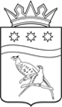 СОВЕТ НАРОДНЫХ ДЕПУТАТОВ БЛАГОВЕЩЕНСКОГО МУНИЦИПАЛЬНОГО ОКРУГА АМУРСКОЙ ОБЛАСТИ                                           (первый созыв)                              РЕШЕНИЕПринято Советом народных депутатов Благовещенского муниципального округа            18.12.2023Об утверждении стратегии социально-экономического развития Благовещенского муниципального округа на период до 2030 годаВ соответствии со статьей 35 Федерального закона от 6 октября 2003 г.        № 131-ФЗ «Об общих принципах организации местного самоуправления в Российской Федерации», статьей 27 Устава Благовещенского муниципального округа, Совет народных депутатов Благовещенского муниципального округар е ш и л:Утвердить Стратегию социально-экономического развития Благовещенского муниципального округа на период до 2030 года (прилагается).Опубликовать настоящее решение в печатном издании «Амурская земля и люди» и разместить на официальном сайте Благовещенского муниципального округа: https://blagraion.amurobl.ru/.Председатель Совета народных депутатовБлаговещенского муниципального округа                                                       С.А.МатвеевГлава Благовещенского муниципального округа                                                        Д.В.Салтыков  18.12.2023 г.№ 299